Elève concerné :NOM : ……………………………………….  Prénom : …………………………………..Date de naissance : …………………………………………Nom, Prénom, qualité du (ou des) représentant(s) légaux, adresse, téléphone, mél………………………………………………………………………………………………………………………………………..………………………………………………………………………………………………………………………………………..………………………………………………………………………………………………………………………………………..………………………………………………………………………………………………………………………………………..Mise en œuvre du projet dans l’attente de l’EE du …………………………….Classe d’accueil : Emploi du temps hebdomadaire1 – Soutien ou aménagement pédagogique2 – Hors temps scolaire (restaurant, étude, garderie, activités périscolaires…)3 – Suivis ou prises en charge extérieurs à l’école (identifier clairement le ou les services)4 – Modalités pratiques et observationsDate : …………………..Les parents                                          Le directeur                               Autres intervenantsValidation de l’IEN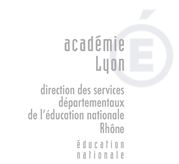 Circonscription deBELLEVILLE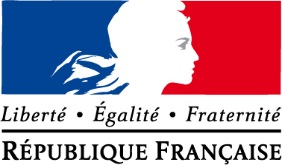 CONTRAT D’AMENAGEMENT DE LA SCOLARITECe document contractuel permet de moduler l’organisation de la scolarité d’un élève dont le comportement ne lui permet pas de suivre la totalité des enseignements.Ecole : Nom du directeur :Téléphone : Mél : LundiMardiMercrediJeudiVendrediMatinAprès-midiDans la classe : Dans l’école : (Préciser le lieu, selon les jours et les activités, le cas échéant)